В нашем детском саду основное внимание уделяется организации дидактических и сюжетно-ролевых игр и  подвижных. Игры включаются и  организуются на прогулке. Подвижные игры просты в организации, всегда интересны детям и эффективны не только для физического развития, но и социального и интеллектуального, так как многие из них требуют смекалки, скорости реакции, внимательности, выработки стратегии. Подвижные игры с правилами, как и занятия физкультурой, вырабатывают у детей сосредоточенность внимания при запоминании движений, точность движений и ориентировки в окружающей обстановке, ловкость и скорость движений, умение выполнять движения в одном темпе с коллективом, волевые качества: выдержку, смелость, умение преодолеть трудности, умение не уклоняться от правил, переживать поражение и победу, умение выслушивать замечания и корректировать свои движения. Все это дает основание ребенку сопоставлять свои действия с действиями сверстников, в результате чего создаются условия, способствующие становлению начальных форм самооценки и самоконтроля ребёнка, что имеет огромное значение и для учебной деятельности (будущей и настоящей), и для полноценной жизни в коллективе.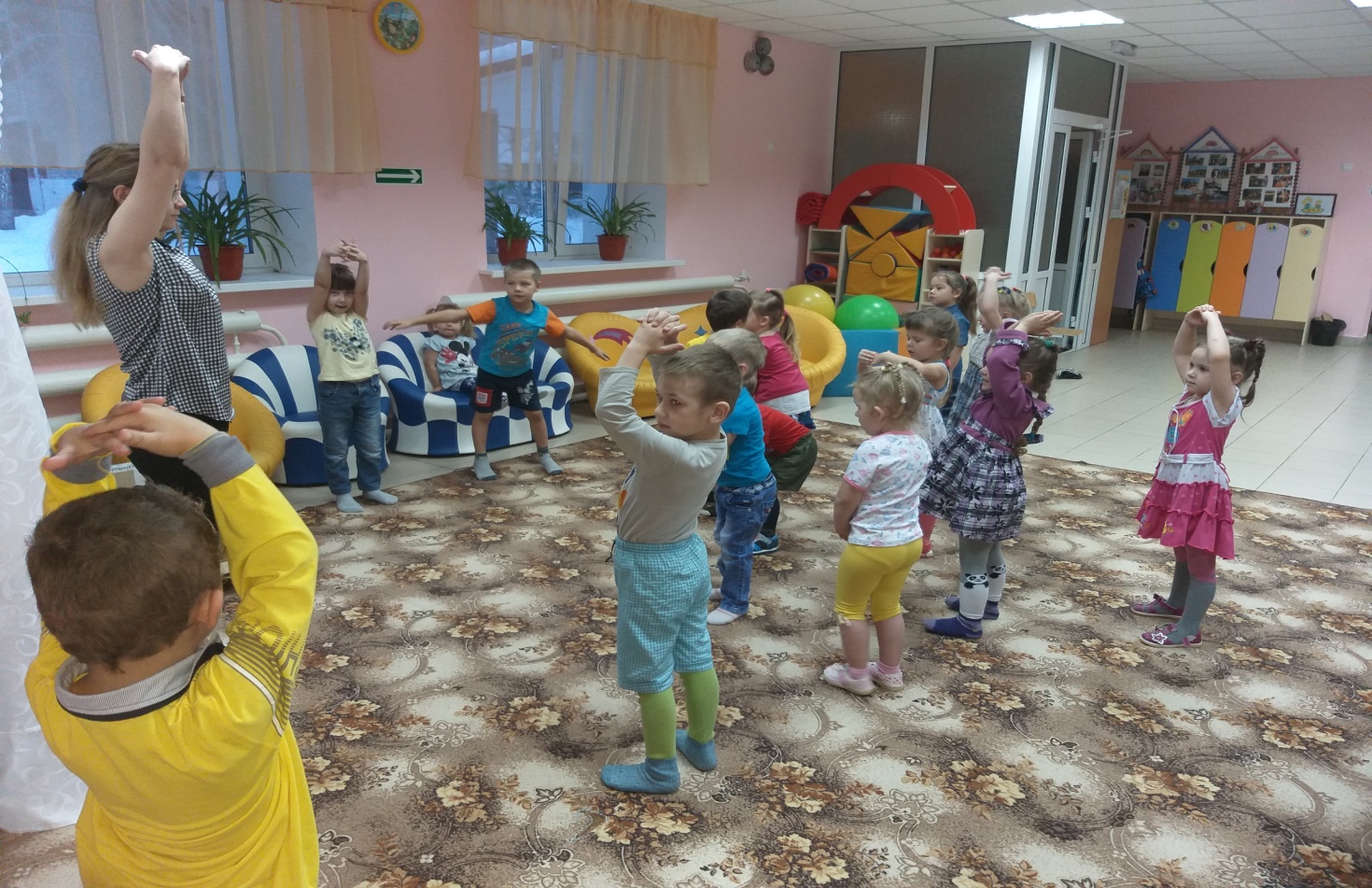 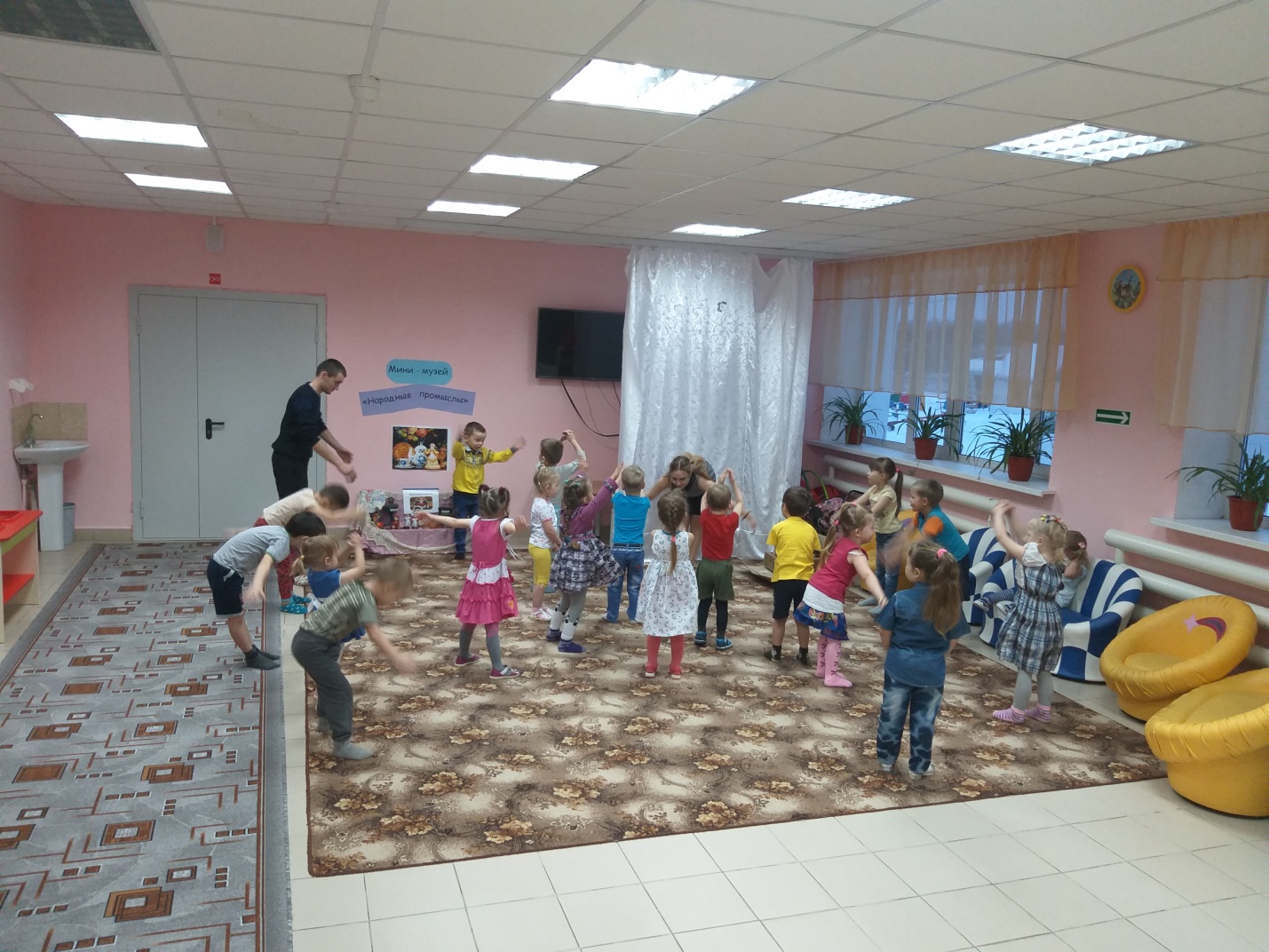 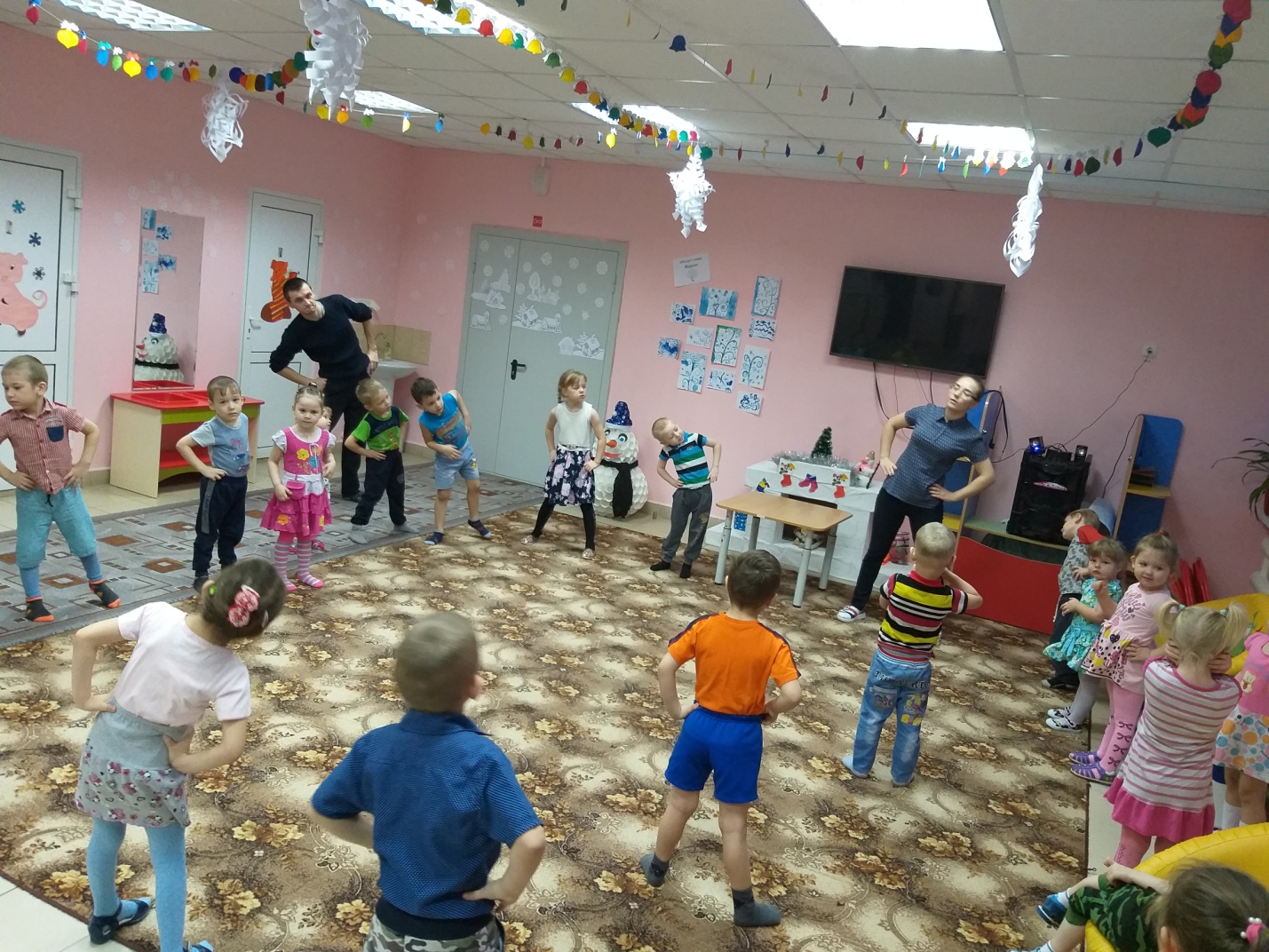 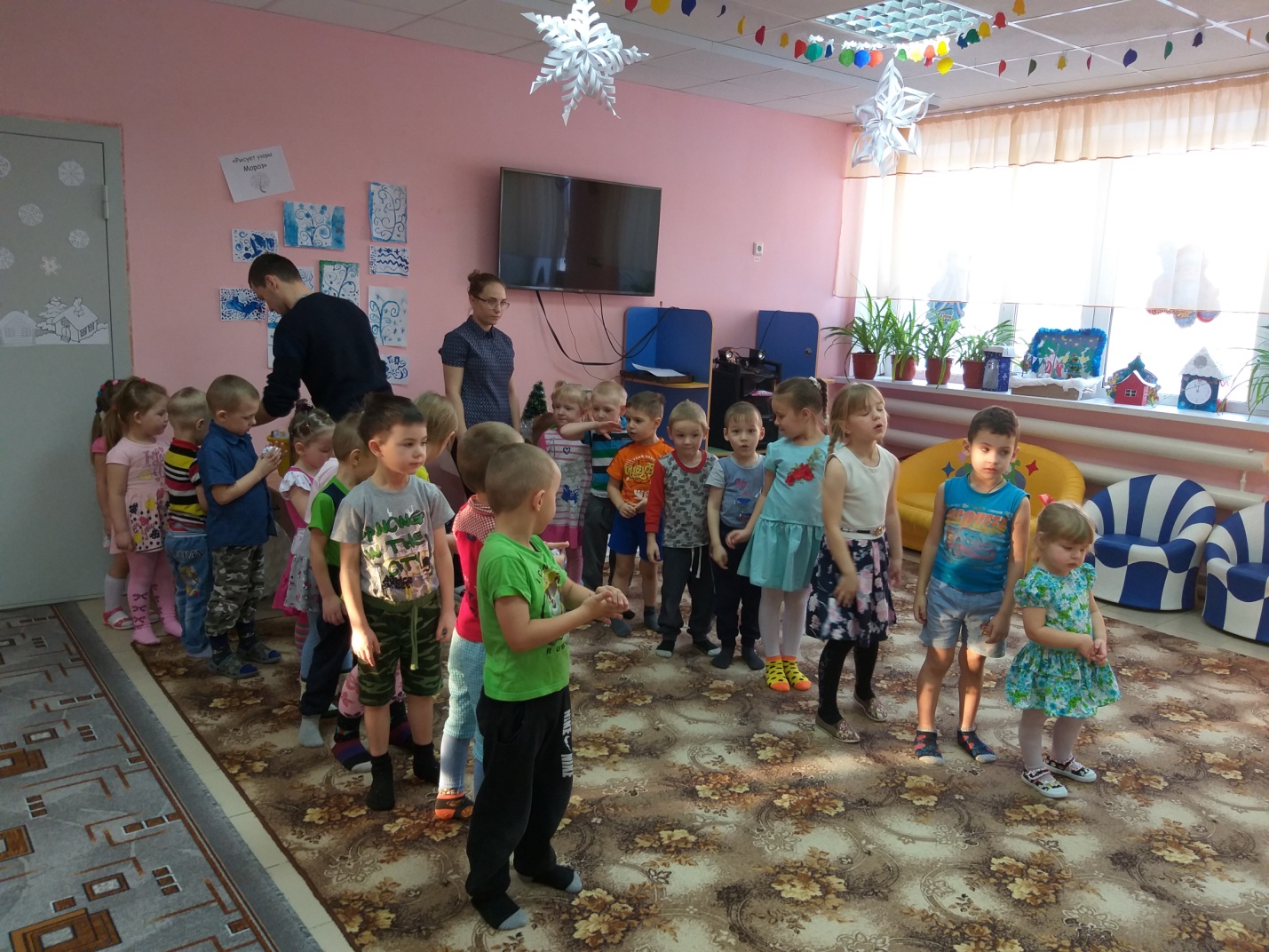 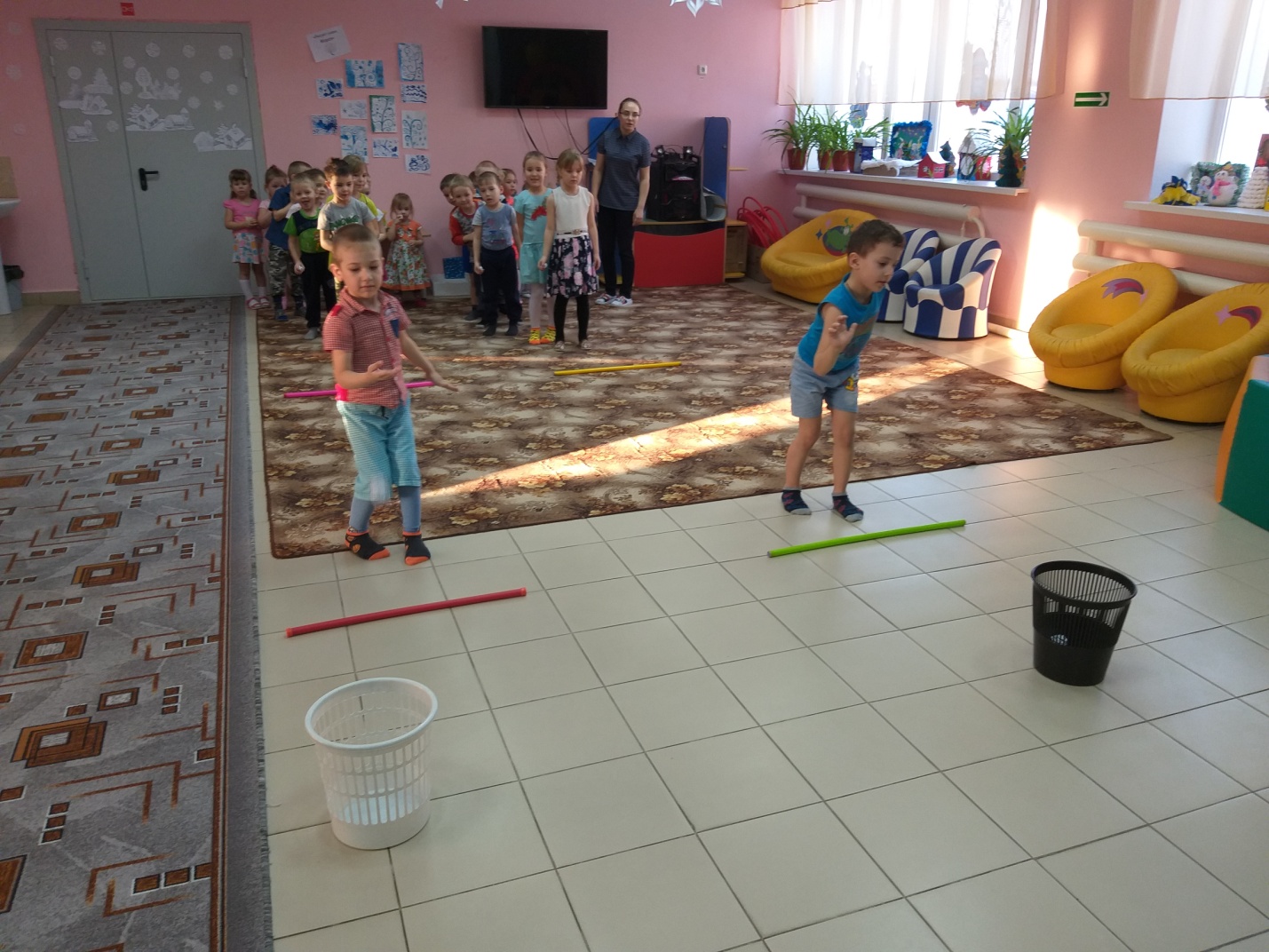 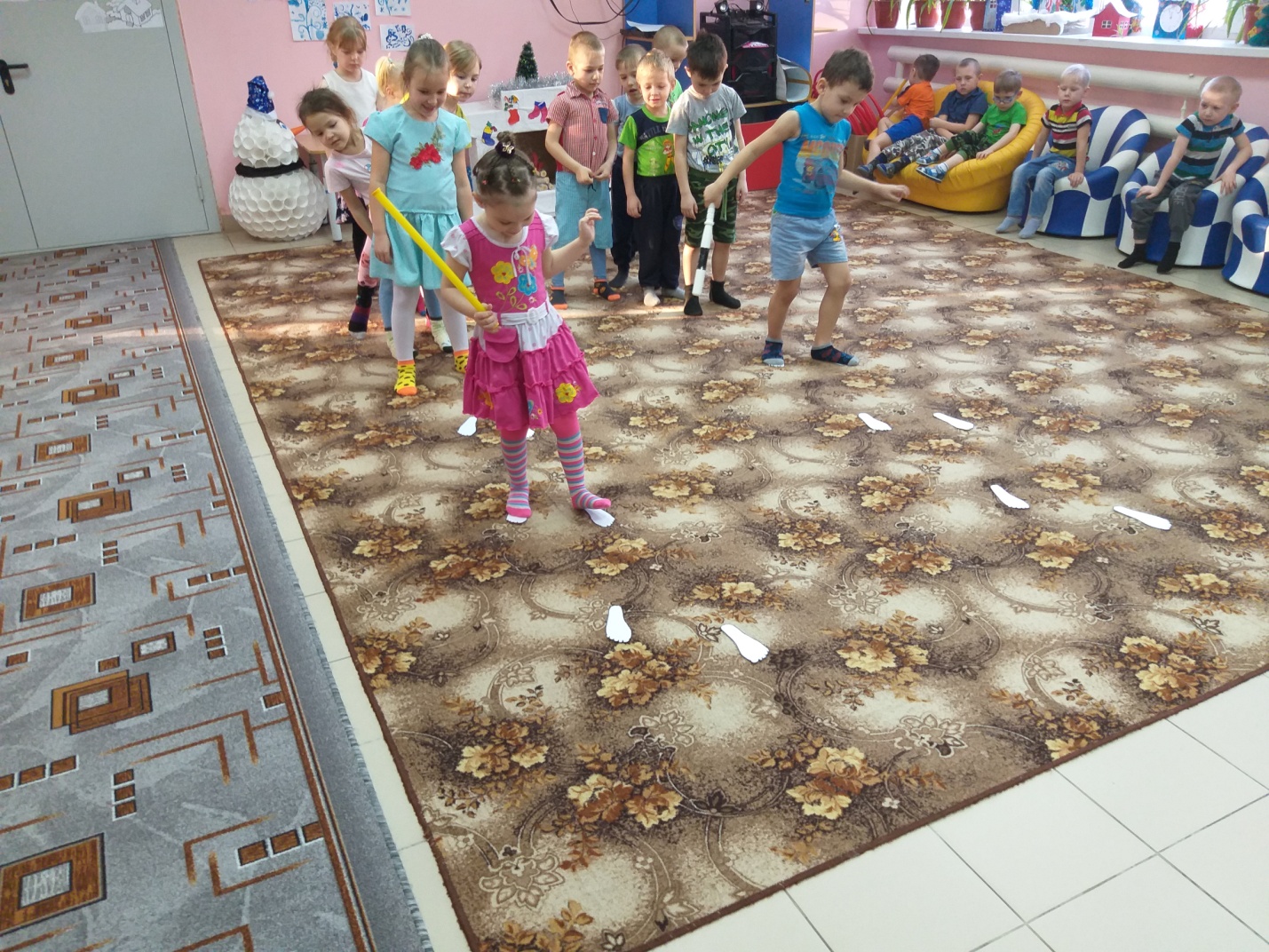 